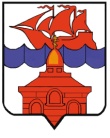 РОССИЙСКАЯ  ФЕДЕРАЦИЯКРАСНОЯРСКИЙ КРАЙТАЙМЫРСКИЙ ДОЛГАНО-НЕНЕЦКИЙ МУНИЦИПАЛЬНЫЙ РАЙОНПРЕДСЕДАТЕЛЬ ХАТАНГСКОГО СЕЛЬСКОГО СОВЕТА ДЕПУТАТОВ ПОСТАНОВЛЕНИЕ30 июля 2018 года                                                                                                         № 11-ППО награждении Благодарственным письмом  Хатангского сельского Совета депутатов	За личный вклад, внесенный в сохранение и развитие культуры, традиций коренных малочисленных народов Таймыра, многолетний добросовестный труд и в связи с празднованием Международного дня коренных народов мираПОСТАНОВЛЯЮ: наградить Благодарственным письмом Председателя Хатангского сельского Совета депутатов и ценным подарком	- Бетту Николая Дмитриевича, жителя поселка Хета.Председатель Хатангского сельского Совета депутатов                                                                            М. Ю. Чарду